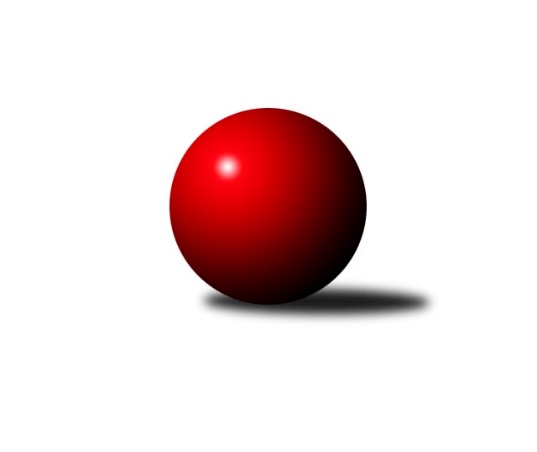 Č.3Ročník 2018/2019	13.5.2024 Krajský přebor OL 2018/2019Statistika 3. kolaTabulka družstev:		družstvo	záp	výh	rem	proh	skore	sety	průměr	body	plné	dorážka	chyby	1.	TJ Břidličná ˝A˝	3	2	1	0	16.0 : 8.0 	(18.0 : 18.0)	2476	5	1717	759	31.7	2.	Sokol Přemyslovice ˝B˝	2	2	0	0	13.0 : 3.0 	(17.0 : 7.0)	2476	4	1736	741	45.5	3.	TJ Pozemstav Prostějov	3	2	0	1	14.0 : 10.0 	(19.5 : 16.5)	2447	4	1700	747	48	4.	Spartak Přerov ˝C˝	2	1	1	0	10.0 : 6.0 	(15.0 : 9.0)	2611	3	1801	810	32.5	5.	TJ Sokol Mohelnice	2	1	1	0	9.0 : 7.0 	(13.0 : 11.0)	2553	3	1754	799	36.5	6.	TJ Horní Benešov ˝C˝	2	1	0	1	7.5 : 8.5 	(10.0 : 14.0)	2516	2	1749	767	40	7.	KK PEPINO Bruntál	3	1	0	2	11.0 : 13.0 	(17.5 : 18.5)	2327	2	1637	690	50	8.	SKK Jeseník ˝B˝	3	1	0	2	9.0 : 15.0 	(16.0 : 20.0)	2410	2	1649	762	42.7	9.	KK Zábřeh  ˝C˝	2	0	1	1	7.0 : 9.0 	(11.0 : 13.0)	2502	1	1721	782	47	10.	KS Moravský Beroun	3	0	1	2	8.5 : 15.5 	(18.0 : 18.0)	2472	1	1739	733	53.3	11.	KK Šumperk ˝C˝	3	0	1	2	7.0 : 17.0 	(13.0 : 23.0)	2329	1	1651	678	62.7Tabulka doma:		družstvo	záp	výh	rem	proh	skore	sety	průměr	body	maximum	minimum	1.	TJ Břidličná ˝A˝	2	2	0	0	12.0 : 4.0 	(13.0 : 11.0)	2439	4	2441	2437	2.	Spartak Přerov ˝C˝	2	1	1	0	10.0 : 6.0 	(15.0 : 9.0)	2611	3	2627	2594	3.	Sokol Přemyslovice ˝B˝	1	1	0	0	6.0 : 2.0 	(8.0 : 4.0)	2540	2	2540	2540	4.	TJ Horní Benešov ˝C˝	1	1	0	0	5.5 : 2.5 	(6.0 : 6.0)	2577	2	2577	2577	5.	SKK Jeseník ˝B˝	1	1	0	0	5.0 : 3.0 	(6.0 : 6.0)	2464	2	2464	2464	6.	TJ Pozemstav Prostějov	2	1	0	1	9.0 : 7.0 	(13.0 : 11.0)	2595	2	2621	2569	7.	TJ Sokol Mohelnice	1	0	1	0	4.0 : 4.0 	(7.0 : 5.0)	2506	1	2506	2506	8.	KS Moravský Beroun	1	0	1	0	4.0 : 4.0 	(7.0 : 5.0)	2450	1	2450	2450	9.	KK Zábřeh  ˝C˝	0	0	0	0	0.0 : 0.0 	(0.0 : 0.0)	0	0	0	0	10.	KK PEPINO Bruntál	1	0	0	1	3.0 : 5.0 	(5.5 : 6.5)	2187	0	2187	2187	11.	KK Šumperk ˝C˝	2	0	0	2	3.0 : 13.0 	(8.0 : 16.0)	2262	0	2355	2169Tabulka venku:		družstvo	záp	výh	rem	proh	skore	sety	průměr	body	maximum	minimum	1.	Sokol Přemyslovice ˝B˝	1	1	0	0	7.0 : 1.0 	(9.0 : 3.0)	2412	2	2412	2412	2.	TJ Pozemstav Prostějov	1	1	0	0	5.0 : 3.0 	(6.5 : 5.5)	2298	2	2298	2298	3.	TJ Sokol Mohelnice	1	1	0	0	5.0 : 3.0 	(6.0 : 6.0)	2599	2	2599	2599	4.	KK PEPINO Bruntál	2	1	0	1	8.0 : 8.0 	(12.0 : 12.0)	2398	2	2422	2373	5.	TJ Břidličná ˝A˝	1	0	1	0	4.0 : 4.0 	(5.0 : 7.0)	2513	1	2513	2513	6.	KK Šumperk ˝C˝	1	0	1	0	4.0 : 4.0 	(5.0 : 7.0)	2395	1	2395	2395	7.	KK Zábřeh  ˝C˝	2	0	1	1	7.0 : 9.0 	(11.0 : 13.0)	2502	1	2600	2404	8.	Spartak Přerov ˝C˝	0	0	0	0	0.0 : 0.0 	(0.0 : 0.0)	0	0	0	0	9.	TJ Horní Benešov ˝C˝	1	0	0	1	2.0 : 6.0 	(4.0 : 8.0)	2454	0	2454	2454	10.	KS Moravský Beroun	2	0	0	2	4.5 : 11.5 	(11.0 : 13.0)	2483	0	2511	2455	11.	SKK Jeseník ˝B˝	2	0	0	2	4.0 : 12.0 	(10.0 : 14.0)	2384	0	2429	2338Tabulka podzimní části:		družstvo	záp	výh	rem	proh	skore	sety	průměr	body	doma	venku	1.	TJ Břidličná ˝A˝	3	2	1	0	16.0 : 8.0 	(18.0 : 18.0)	2476	5 	2 	0 	0 	0 	1 	0	2.	Sokol Přemyslovice ˝B˝	2	2	0	0	13.0 : 3.0 	(17.0 : 7.0)	2476	4 	1 	0 	0 	1 	0 	0	3.	TJ Pozemstav Prostějov	3	2	0	1	14.0 : 10.0 	(19.5 : 16.5)	2447	4 	1 	0 	1 	1 	0 	0	4.	Spartak Přerov ˝C˝	2	1	1	0	10.0 : 6.0 	(15.0 : 9.0)	2611	3 	1 	1 	0 	0 	0 	0	5.	TJ Sokol Mohelnice	2	1	1	0	9.0 : 7.0 	(13.0 : 11.0)	2553	3 	0 	1 	0 	1 	0 	0	6.	TJ Horní Benešov ˝C˝	2	1	0	1	7.5 : 8.5 	(10.0 : 14.0)	2516	2 	1 	0 	0 	0 	0 	1	7.	KK PEPINO Bruntál	3	1	0	2	11.0 : 13.0 	(17.5 : 18.5)	2327	2 	0 	0 	1 	1 	0 	1	8.	SKK Jeseník ˝B˝	3	1	0	2	9.0 : 15.0 	(16.0 : 20.0)	2410	2 	1 	0 	0 	0 	0 	2	9.	KK Zábřeh  ˝C˝	2	0	1	1	7.0 : 9.0 	(11.0 : 13.0)	2502	1 	0 	0 	0 	0 	1 	1	10.	KS Moravský Beroun	3	0	1	2	8.5 : 15.5 	(18.0 : 18.0)	2472	1 	0 	1 	0 	0 	0 	2	11.	KK Šumperk ˝C˝	3	0	1	2	7.0 : 17.0 	(13.0 : 23.0)	2329	1 	0 	0 	2 	0 	1 	0Tabulka jarní části:		družstvo	záp	výh	rem	proh	skore	sety	průměr	body	doma	venku	1.	Sokol Přemyslovice ˝B˝	0	0	0	0	0.0 : 0.0 	(0.0 : 0.0)	0	0 	0 	0 	0 	0 	0 	0 	2.	KK PEPINO Bruntál	0	0	0	0	0.0 : 0.0 	(0.0 : 0.0)	0	0 	0 	0 	0 	0 	0 	0 	3.	KS Moravský Beroun	0	0	0	0	0.0 : 0.0 	(0.0 : 0.0)	0	0 	0 	0 	0 	0 	0 	0 	4.	TJ Břidličná ˝A˝	0	0	0	0	0.0 : 0.0 	(0.0 : 0.0)	0	0 	0 	0 	0 	0 	0 	0 	5.	TJ Horní Benešov ˝C˝	0	0	0	0	0.0 : 0.0 	(0.0 : 0.0)	0	0 	0 	0 	0 	0 	0 	0 	6.	KK Zábřeh  ˝C˝	0	0	0	0	0.0 : 0.0 	(0.0 : 0.0)	0	0 	0 	0 	0 	0 	0 	0 	7.	TJ Pozemstav Prostějov	0	0	0	0	0.0 : 0.0 	(0.0 : 0.0)	0	0 	0 	0 	0 	0 	0 	0 	8.	TJ Sokol Mohelnice	0	0	0	0	0.0 : 0.0 	(0.0 : 0.0)	0	0 	0 	0 	0 	0 	0 	0 	9.	KK Šumperk ˝C˝	0	0	0	0	0.0 : 0.0 	(0.0 : 0.0)	0	0 	0 	0 	0 	0 	0 	0 	10.	SKK Jeseník ˝B˝	0	0	0	0	0.0 : 0.0 	(0.0 : 0.0)	0	0 	0 	0 	0 	0 	0 	0 	11.	Spartak Přerov ˝C˝	0	0	0	0	0.0 : 0.0 	(0.0 : 0.0)	0	0 	0 	0 	0 	0 	0 	0 Zisk bodů pro družstvo:		jméno hráče	družstvo	body	zápasy	v %	dílčí body	sety	v %	1.	Milan Smékal 	Sokol Přemyslovice ˝B˝ 	3	/	3	(100%)	6	/	6	(100%)	2.	Robert Kučerka 	TJ Horní Benešov ˝C˝ 	3	/	3	(100%)	5	/	6	(83%)	3.	Martin Rédr 	Spartak Přerov ˝C˝ 	3	/	3	(100%)	5	/	6	(83%)	4.	Erich Retek 	KS Moravský Beroun  	2	/	2	(100%)	4	/	4	(100%)	5.	Josef Grulich 	Sokol Přemyslovice ˝B˝ 	2	/	2	(100%)	4	/	4	(100%)	6.	Lukáš Horňák 	KK Zábřeh  ˝C˝ 	2	/	2	(100%)	4	/	4	(100%)	7.	Jaroslav Jílek 	TJ Sokol Mohelnice 	2	/	2	(100%)	4	/	4	(100%)	8.	Marek Kankovský 	Sokol Přemyslovice ˝B˝ 	2	/	2	(100%)	3	/	4	(75%)	9.	Milan Šula 	TJ Sokol Mohelnice 	2	/	2	(100%)	3	/	4	(75%)	10.	Milan Dvorský 	Sokol Přemyslovice ˝B˝ 	2	/	2	(100%)	3	/	4	(75%)	11.	Miluše Rychová 	KK PEPINO Bruntál 	2	/	2	(100%)	3	/	4	(75%)	12.	Tomáš Zatloukal 	Sokol Přemyslovice ˝B˝ 	2	/	2	(100%)	3	/	4	(75%)	13.	Václav Čamek 	KK Zábřeh  ˝C˝ 	2	/	2	(100%)	3	/	4	(75%)	14.	Lubomír Složil 	KK Zábřeh  ˝C˝ 	2	/	2	(100%)	2	/	4	(50%)	15.	Martin Macas 	TJ Sokol Mohelnice 	2	/	2	(100%)	2	/	4	(50%)	16.	Čestmír Řepka 	KS Moravský Beroun  	2	/	3	(67%)	5	/	6	(83%)	17.	Zdeněk Chmela ml.	KS Moravský Beroun  	2	/	3	(67%)	5	/	6	(83%)	18.	Rostislav Petřík 	Spartak Přerov ˝C˝ 	2	/	3	(67%)	5	/	6	(83%)	19.	Jana Fousková 	SKK Jeseník ˝B˝ 	2	/	3	(67%)	5	/	6	(83%)	20.	Lukáš Janalík 	KK PEPINO Bruntál 	2	/	3	(67%)	4	/	6	(67%)	21.	Zdeněk Černý 	TJ Horní Benešov ˝C˝ 	2	/	3	(67%)	4	/	6	(67%)	22.	Leopold Jašek 	-- volný los -- 	2	/	3	(67%)	4	/	6	(67%)	23.	Vilém Berger 	TJ Břidličná ˝A˝ 	2	/	3	(67%)	4	/	6	(67%)	24.	Zdeněk Fiury ml.	TJ Břidličná ˝A˝ 	2	/	3	(67%)	4	/	6	(67%)	25.	Jiří Kankovský 	Sokol Přemyslovice ˝B˝ 	2	/	3	(67%)	4	/	6	(67%)	26.	Miroslav Vala 	SKK Jeseník ˝B˝ 	2	/	3	(67%)	4	/	6	(67%)	27.	David Rozsypal 	TJ Pozemstav Prostějov 	2	/	3	(67%)	3.5	/	6	(58%)	28.	Zdeněk Fiury st.	TJ Břidličná ˝A˝ 	2	/	3	(67%)	3	/	6	(50%)	29.	Jan Semrád 	KK Šumperk ˝C˝ 	2	/	3	(67%)	3	/	6	(50%)	30.	Ivo Mrhal ml.	TJ Břidličná ˝A˝ 	2	/	3	(67%)	3	/	6	(50%)	31.	Pavel Černohous 	TJ Pozemstav Prostějov 	2	/	3	(67%)	3	/	6	(50%)	32.	Jiří Kohoutek 	Spartak Přerov ˝C˝ 	2	/	3	(67%)	3	/	6	(50%)	33.	Michal Strachota 	KK Šumperk ˝C˝ 	2	/	3	(67%)	2	/	6	(33%)	34.	Eva Zdražilová 	TJ Horní Benešov ˝C˝ 	1.5	/	2	(75%)	3	/	4	(75%)	35.	Lukáš Vybíral 	Sokol Přemyslovice ˝B˝ 	1	/	1	(100%)	2	/	2	(100%)	36.	Martin Zavacký 	SKK Jeseník ˝B˝ 	1	/	1	(100%)	2	/	2	(100%)	37.	Antonín Jašek 	TJ Sokol Mohelnice 	1	/	1	(100%)	2	/	2	(100%)	38.	Ivan Brzobohatý 	TJ Pozemstav Prostějov 	1	/	1	(100%)	2	/	2	(100%)	39.	Jiří Divila 	Spartak Přerov ˝C˝ 	1	/	1	(100%)	2	/	2	(100%)	40.	Miroslav Plachý 	TJ Pozemstav Prostějov 	1	/	1	(100%)	2	/	2	(100%)	41.	Přemysl Janalík 	KK PEPINO Bruntál 	1	/	1	(100%)	2	/	2	(100%)	42.	Václav Kovařík 	TJ Pozemstav Prostějov 	1	/	1	(100%)	2	/	2	(100%)	43.	Martin Pěnička 	KK Zábřeh  ˝C˝ 	1	/	1	(100%)	1	/	2	(50%)	44.	Petr Černohous 	TJ Pozemstav Prostějov 	1	/	2	(50%)	3	/	4	(75%)	45.	Rostislav Biolek 	KK Šumperk ˝C˝ 	1	/	2	(50%)	3	/	4	(75%)	46.	Michal Sosík 	TJ Pozemstav Prostějov 	1	/	2	(50%)	2	/	4	(50%)	47.	Hana Kopečná 	TJ Horní Benešov ˝C˝ 	1	/	2	(50%)	2	/	4	(50%)	48.	Miloslav Petrů 	TJ Horní Benešov ˝C˝ 	1	/	2	(50%)	2	/	4	(50%)	49.	Libor Daňa 	Spartak Přerov ˝C˝ 	1	/	2	(50%)	2	/	4	(50%)	50.	Tomáš Janalík 	KK PEPINO Bruntál 	1	/	2	(50%)	2	/	4	(50%)	51.	Miroslav Mrkos 	KK Šumperk ˝C˝ 	1	/	2	(50%)	1	/	4	(25%)	52.	Miroslav Ondrouch 	Sokol Přemyslovice ˝B˝ 	1	/	2	(50%)	1	/	4	(25%)	53.	Richard Janalík 	KK PEPINO Bruntál 	1	/	2	(50%)	1	/	4	(25%)	54.	Jan Lenhart 	Spartak Přerov ˝C˝ 	1	/	3	(33%)	3	/	6	(50%)	55.	Josef Novotný 	KK PEPINO Bruntál 	1	/	3	(33%)	2.5	/	6	(42%)	56.	Josef Veselý 	TJ Břidličná ˝A˝ 	1	/	3	(33%)	2	/	6	(33%)	57.	Petra Rosypalová 	SKK Jeseník ˝B˝ 	1	/	3	(33%)	2	/	6	(33%)	58.	Petra Rosypalová 	SKK Jeseník ˝B˝ 	1	/	3	(33%)	2	/	6	(33%)	59.	Tomáš Fiury 	TJ Břidličná ˝A˝ 	1	/	3	(33%)	2	/	6	(33%)	60.	Libor Příhoda 	KK Šumperk ˝C˝ 	1	/	3	(33%)	2	/	6	(33%)	61.	Zdeňka Habartová 	TJ Horní Benešov ˝C˝ 	1	/	3	(33%)	2	/	6	(33%)	62.	Jan Mlčák 	KK PEPINO Bruntál 	1	/	3	(33%)	2	/	6	(33%)	63.	Josef Jurda 	TJ Pozemstav Prostějov 	1	/	3	(33%)	1	/	6	(17%)	64.	Alena Machalíčková 	-- volný los -- 	1	/	3	(33%)	1	/	6	(17%)	65.	Michael Dostál 	TJ Horní Benešov ˝C˝ 	1	/	3	(33%)	1	/	6	(17%)	66.	Zdeněk Chmela st.	KS Moravský Beroun  	0.5	/	2	(25%)	1	/	4	(25%)	67.	Michal Svoboda 	-- volný los -- 	0	/	1	(0%)	1	/	2	(50%)	68.	Radek Hejtman 	-- volný los -- 	0	/	1	(0%)	1	/	2	(50%)	69.	Václav Kovařík 	TJ Pozemstav Prostějov 	0	/	1	(0%)	1	/	2	(50%)	70.	Ludovít Kumi 	TJ Sokol Mohelnice 	0	/	1	(0%)	1	/	2	(50%)	71.	Pavel Košťál 	KK Šumperk ˝C˝ 	0	/	1	(0%)	1	/	2	(50%)	72.	Tereza Moravcová 	SKK Jeseník ˝B˝ 	0	/	1	(0%)	1	/	2	(50%)	73.	Vítězslav Kadlec 	KK PEPINO Bruntál 	0	/	1	(0%)	1	/	2	(50%)	74.	František Všetička 	-- volný los -- 	0	/	1	(0%)	1	/	2	(50%)	75.	Otto Nagy 	-- volný los -- 	0	/	1	(0%)	0	/	2	(0%)	76.	Josef Čapka 	TJ Pozemstav Prostějov 	0	/	1	(0%)	0	/	2	(0%)	77.	Zdeněk Sobota 	TJ Sokol Mohelnice 	0	/	1	(0%)	0	/	2	(0%)	78.	Rostislav Cundrla 	SKK Jeseník ˝B˝ 	0	/	1	(0%)	0	/	2	(0%)	79.	Martin Jašek 	TJ Sokol Mohelnice 	0	/	1	(0%)	0	/	2	(0%)	80.	Miroslav Adámek 	KK Šumperk ˝C˝ 	0	/	1	(0%)	0	/	2	(0%)	81.	František Langer 	KK Zábřeh  ˝C˝ 	0	/	1	(0%)	0	/	2	(0%)	82.	František Ocelák 	KK PEPINO Bruntál 	0	/	1	(0%)	0	/	2	(0%)	83.	Petr Otáhal 	KS Moravský Beroun  	0	/	2	(0%)	2	/	4	(50%)	84.	Václav Jeřábek 	KK Šumperk ˝C˝ 	0	/	2	(0%)	1	/	4	(25%)	85.	Tomáš Pěnička 	KK Zábřeh  ˝C˝ 	0	/	2	(0%)	1	/	4	(25%)	86.	Rostislav Krejčí 	TJ Sokol Mohelnice 	0	/	2	(0%)	1	/	4	(25%)	87.	Miroslav Bodanský 	KK Zábřeh  ˝C˝ 	0	/	2	(0%)	0	/	4	(0%)	88.	Jan Tögel 	-- volný los -- 	0	/	2	(0%)	0	/	4	(0%)	89.	Miroslav Machalíček 	-- volný los -- 	0	/	2	(0%)	0	/	4	(0%)	90.	Václav Pumprla 	Spartak Přerov ˝C˝ 	0	/	3	(0%)	3	/	6	(50%)	91.	Jiří Kropáč 	-- volný los -- 	0	/	3	(0%)	2	/	6	(33%)	92.	Daniel Krchov 	KS Moravský Beroun  	0	/	3	(0%)	1	/	6	(17%)	93.	Miloslav Krchov 	KS Moravský Beroun  	0	/	3	(0%)	0	/	6	(0%)	94.	Radomila Janoudová 	SKK Jeseník ˝B˝ 	0	/	3	(0%)	0	/	6	(0%)Průměry na kuželnách:		kuželna	průměr	plné	dorážka	chyby	výkon na hráče	1.	TJ Spartak Přerov, 1-6	2562	1763	799	41.8	(427.1)	2.	TJ  Prostějov, 1-4	2561	1780	781	47.3	(426.8)	3.	KK Zábřeh, 1-4	2542	1773	769	36.0	(423.8)	4.	TJ MEZ Mohelnice, 1-2	2509	1752	757	37.0	(418.3)	5.	Sokol Přemyslovice, 1-4	2497	1738	759	39.5	(416.2)	6.	 Horní Benešov, 1-4	2494	1733	761	51.3	(415.8)	7.	SKK Jeseník, 1-4	2434	1664	769	39.5	(405.7)	8.	KS Moravský Beroun, 1-2	2422	1700	722	58.5	(403.8)	9.	HKK Olomouc, 1-8	2416	1688	727	51.5	(402.7)	10.	TJ Kovohutě Břidličná, 1-2	2397	1646	751	35.0	(399.5)	11.	KK Šumperk, 1-4	2339	1662	676	54.5	(389.9)	12.	KK Pepino Bruntál, 1-2	2242	1595	647	54.5	(373.8)Nejlepší výkony na kuželnách:TJ Spartak Přerov, 1-6Spartak Přerov ˝C˝	2627	3. kolo	Martin Pěnička 	KK Zábřeh  ˝C˝	460	3. koloKK Zábřeh  ˝C˝	2600	3. kolo	Petra Rosypalová 	SKK Jeseník ˝B˝	459	1. koloSpartak Přerov ˝C˝	2594	1. kolo	Lukáš Horňák 	KK Zábřeh  ˝C˝	458	3. koloSKK Jeseník ˝B˝	2429	1. kolo	Martin Rédr 	Spartak Přerov ˝C˝	457	1. kolo		. kolo	Václav Pumprla 	Spartak Přerov ˝C˝	452	3. kolo		. kolo	Rostislav Petřík 	Spartak Přerov ˝C˝	452	3. kolo		. kolo	Libor Daňa 	Spartak Přerov ˝C˝	448	3. kolo		. kolo	Martin Rédr 	Spartak Přerov ˝C˝	444	3. kolo		. kolo	Miroslav Vala 	SKK Jeseník ˝B˝	441	1. kolo		. kolo	Václav Pumprla 	Spartak Přerov ˝C˝	439	1. koloTJ  Prostějov, 1-4TJ Pozemstav Prostějov	2621	1. kolo	Miroslav Plachý 	TJ Pozemstav Prostějov	480	1. koloTJ Sokol Mohelnice	2599	3. kolo	Petr Černohous 	TJ Pozemstav Prostějov	463	1. koloTJ Pozemstav Prostějov	2569	3. kolo	Josef Jurda 	TJ Pozemstav Prostějov	461	3. koloKS Moravský Beroun 	2455	1. kolo	Jaroslav Jílek 	TJ Sokol Mohelnice	456	3. kolo		. kolo	Pavel Černohous 	TJ Pozemstav Prostějov	456	1. kolo		. kolo	Rostislav Krejčí 	TJ Sokol Mohelnice	452	3. kolo		. kolo	Martin Macas 	TJ Sokol Mohelnice	439	3. kolo		. kolo	Daniel Krchov 	KS Moravský Beroun 	439	1. kolo		. kolo	David Rozsypal 	TJ Pozemstav Prostějov	435	1. kolo		. kolo	Ivan Brzobohatý 	TJ Pozemstav Prostějov	434	3. koloKK Zábřeh, 1-4TJ Sokol Mohelnice	2544	1. kolo	Milan Šula 	TJ Sokol Mohelnice	445	1. koloKK Zábřeh  ˝C˝	2541	1. kolo	Václav Čamek 	KK Zábřeh  ˝C˝	443	1. kolo		. kolo	Miroslav Bodanský 	KK Zábřeh  ˝C˝	440	1. kolo		. kolo	Lukáš Horňák 	KK Zábřeh  ˝C˝	434	1. kolo		. kolo	Martin Pěnička 	KK Zábřeh  ˝C˝	430	1. kolo		. kolo	Jaroslav Jílek 	TJ Sokol Mohelnice	428	1. kolo		. kolo	Rostislav Krejčí 	TJ Sokol Mohelnice	424	1. kolo		. kolo	Antonín Jašek 	TJ Sokol Mohelnice	419	1. kolo		. kolo	Martin Macas 	TJ Sokol Mohelnice	417	1. kolo		. kolo	Martin Jašek 	TJ Sokol Mohelnice	411	1. koloTJ MEZ Mohelnice, 1-2TJ Břidličná ˝A˝	2513	2. kolo	Zdeněk Fiury ml.	TJ Břidličná ˝A˝	462	2. koloTJ Sokol Mohelnice	2506	2. kolo	Martin Macas 	TJ Sokol Mohelnice	450	2. kolo		. kolo	Josef Veselý 	TJ Břidličná ˝A˝	432	2. kolo		. kolo	Rostislav Krejčí 	TJ Sokol Mohelnice	429	2. kolo		. kolo	Milan Šula 	TJ Sokol Mohelnice	426	2. kolo		. kolo	Tomáš Fiury 	TJ Břidličná ˝A˝	416	2. kolo		. kolo	Jaroslav Jílek 	TJ Sokol Mohelnice	415	2. kolo		. kolo	Zdeněk Fiury st.	TJ Břidličná ˝A˝	409	2. kolo		. kolo	Antonín Jašek 	TJ Sokol Mohelnice	408	2. kolo		. kolo	Ivo Mrhal ml.	TJ Břidličná ˝A˝	408	2. koloSokol Přemyslovice, 1-4Sokol Přemyslovice ˝B˝	2540	2. kolo	Milan Smékal 	Sokol Přemyslovice ˝B˝	446	2. koloTJ Horní Benešov ˝C˝	2454	2. kolo	Robert Kučerka 	TJ Horní Benešov ˝C˝	441	2. kolo		. kolo	Milan Dvorský 	Sokol Přemyslovice ˝B˝	435	2. kolo		. kolo	Zdeňka Habartová 	TJ Horní Benešov ˝C˝	433	2. kolo		. kolo	Jiří Kankovský 	Sokol Přemyslovice ˝B˝	425	2. kolo		. kolo	Miroslav Ondrouch 	Sokol Přemyslovice ˝B˝	423	2. kolo		. kolo	Lukáš Vybíral 	Sokol Přemyslovice ˝B˝	418	2. kolo		. kolo	Michael Dostál 	TJ Horní Benešov ˝C˝	409	2. kolo		. kolo	Zdeněk Černý 	TJ Horní Benešov ˝C˝	407	2. kolo		. kolo	Marek Kankovský 	Sokol Přemyslovice ˝B˝	393	2. kolo Horní Benešov, 1-4TJ Horní Benešov ˝C˝	2577	3. kolo	Zdeněk Černý 	TJ Horní Benešov ˝C˝	462	3. koloTJ Horní Benešov ˝C˝	2546	1. kolo	Zdeněk Černý 	TJ Horní Benešov ˝C˝	461	1. koloKS Moravský Beroun 	2511	3. kolo	Leopold Jašek 	-- volný los --	455	1. kolo-- volný los --	2345	1. kolo	Robert Kučerka 	TJ Horní Benešov ˝C˝	446	3. kolo		. kolo	Erich Retek 	KS Moravský Beroun 	444	3. kolo		. kolo	Robert Kučerka 	TJ Horní Benešov ˝C˝	440	1. kolo		. kolo	Jan Tögel 	-- volný los --	440	1. kolo		. kolo	Zdeněk Chmela ml.	KS Moravský Beroun 	436	3. kolo		. kolo	Miloslav Petrů 	TJ Horní Benešov ˝C˝	435	3. kolo		. kolo	Hana Kopečná 	TJ Horní Benešov ˝C˝	432	1. koloSKK Jeseník, 1-4SKK Jeseník ˝B˝	2464	2. kolo	Miroslav Vala 	SKK Jeseník ˝B˝	450	2. koloKK Zábřeh  ˝C˝	2404	2. kolo	Petra Rosypalová 	SKK Jeseník ˝B˝	439	2. kolo		. kolo	Václav Čamek 	KK Zábřeh  ˝C˝	419	2. kolo		. kolo	Jana Fousková 	SKK Jeseník ˝B˝	419	2. kolo		. kolo	Lubomír Složil 	KK Zábřeh  ˝C˝	416	2. kolo		. kolo	Lukáš Horňák 	KK Zábřeh  ˝C˝	412	2. kolo		. kolo	Tomáš Pěnička 	KK Zábřeh  ˝C˝	402	2. kolo		. kolo	Radomila Janoudová 	SKK Jeseník ˝B˝	388	2. kolo		. kolo	Tereza Moravcová 	SKK Jeseník ˝B˝	387	2. kolo		. kolo	Miroslav Bodanský 	KK Zábřeh  ˝C˝	382	2. koloKS Moravský Beroun, 1-2KS Moravský Beroun 	2450	2. kolo	Jan Semrád 	KK Šumperk ˝C˝	473	2. koloKK Šumperk ˝C˝	2395	2. kolo	Zdeněk Chmela ml.	KS Moravský Beroun 	445	2. kolo		. kolo	Miloslav Krchov 	KS Moravský Beroun 	429	2. kolo		. kolo	Miroslav Mrkos 	KK Šumperk ˝C˝	418	2. kolo		. kolo	Čestmír Řepka 	KS Moravský Beroun 	403	2. kolo		. kolo	Michal Strachota 	KK Šumperk ˝C˝	403	2. kolo		. kolo	Daniel Krchov 	KS Moravský Beroun 	398	2. kolo		. kolo	Erich Retek 	KS Moravský Beroun 	393	2. kolo		. kolo	Libor Příhoda 	KK Šumperk ˝C˝	386	2. kolo		. kolo	Petr Otáhal 	KS Moravský Beroun 	382	2. koloHKK Olomouc, 1-8Sokol Přemyslovice ˝B˝	2501	3. kolo	Josef Grulich 	Sokol Přemyslovice ˝B˝	458	3. koloSpartak Přerov ˝C˝	2477	2. kolo	Milan Smékal 	Sokol Přemyslovice ˝B˝	432	3. kolo-- volný los --	2390	2. kolo	Leopold Jašek 	-- volný los --	431	2. kolo-- volný los --	2296	3. kolo	Jan Lenhart 	Spartak Přerov ˝C˝	429	2. kolo		. kolo	Jiří Kankovský 	Sokol Přemyslovice ˝B˝	428	3. kolo		. kolo	Rostislav Petřík 	Spartak Přerov ˝C˝	421	2. kolo		. kolo	Alena Machalíčková 	-- volný los --	417	2. kolo		. kolo	Jan Tögel 	-- volný los --	412	3. kolo		. kolo	Libor Daňa 	Spartak Přerov ˝C˝	409	2. kolo		. kolo	Marek Kankovský 	Sokol Přemyslovice ˝B˝	409	3. koloTJ Kovohutě Břidličná, 1-2TJ Břidličná ˝A˝	2441	3. kolo	Miluše Rychová 	KK PEPINO Bruntál	431	1. koloTJ Břidličná ˝A˝	2437	1. kolo	Martin Zavacký 	SKK Jeseník ˝B˝	428	3. koloKK PEPINO Bruntál	2373	1. kolo	Jana Fousková 	SKK Jeseník ˝B˝	427	3. koloSKK Jeseník ˝B˝	2338	3. kolo	Tomáš Fiury 	TJ Břidličná ˝A˝	426	1. kolo		. kolo	Ivo Mrhal ml.	TJ Břidličná ˝A˝	425	3. kolo		. kolo	Tomáš Fiury 	TJ Břidličná ˝A˝	421	3. kolo		. kolo	Ivo Mrhal ml.	TJ Břidličná ˝A˝	417	1. kolo		. kolo	Zdeněk Fiury ml.	TJ Břidličná ˝A˝	415	3. kolo		. kolo	Richard Janalík 	KK PEPINO Bruntál	414	1. kolo		. kolo	Vilém Berger 	TJ Břidličná ˝A˝	409	1. koloKK Šumperk, 1-4KK PEPINO Bruntál	2422	3. kolo	Miluše Rychová 	KK PEPINO Bruntál	438	3. koloSokol Přemyslovice ˝B˝	2412	1. kolo	Marek Kankovský 	Sokol Přemyslovice ˝B˝	433	1. koloKK Šumperk ˝C˝	2355	3. kolo	Josef Novotný 	KK PEPINO Bruntál	416	3. koloKK Šumperk ˝C˝	2169	1. kolo	Rostislav Biolek 	KK Šumperk ˝C˝	415	1. kolo		. kolo	Miroslav Ondrouch 	Sokol Přemyslovice ˝B˝	412	1. kolo		. kolo	Josef Grulich 	Sokol Přemyslovice ˝B˝	410	1. kolo		. kolo	Lukáš Janalík 	KK PEPINO Bruntál	409	3. kolo		. kolo	Milan Smékal 	Sokol Přemyslovice ˝B˝	409	1. kolo		. kolo	Miroslav Mrkos 	KK Šumperk ˝C˝	404	3. kolo		. kolo	Pavel Košťál 	KK Šumperk ˝C˝	400	3. koloKK Pepino Bruntál, 1-2TJ Pozemstav Prostějov	2298	2. kolo	Václav Kovařík 	TJ Pozemstav Prostějov	445	2. koloKK PEPINO Bruntál	2187	2. kolo	Lukáš Janalík 	KK PEPINO Bruntál	438	2. kolo		. kolo	David Rozsypal 	TJ Pozemstav Prostějov	398	2. kolo		. kolo	Josef Jurda 	TJ Pozemstav Prostějov	389	2. kolo		. kolo	Jan Mlčák 	KK PEPINO Bruntál	388	2. kolo		. kolo	Michal Sosík 	TJ Pozemstav Prostějov	387	2. kolo		. kolo	Petr Černohous 	TJ Pozemstav Prostějov	379	2. kolo		. kolo	Josef Novotný 	KK PEPINO Bruntál	375	2. kolo		. kolo	Richard Janalík 	KK PEPINO Bruntál	364	2. kolo		. kolo	Přemysl Janalík 	KK PEPINO Bruntál	326	2. koloČetnost výsledků:	7.0 : 1.0	1x	6.0 : 2.0	5x	5.5 : 2.5	1x	5.0 : 3.0	1x	4.0 : 4.0	3x	3.0 : 5.0	3x	2.0 : 6.0	2x	1.0 : 7.0	1x	0.0 : 8.0	1x